Trendrapport Decibel.fi       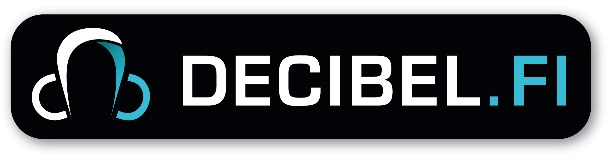 November-December 2015Decibels trendrapporter är en kort sammanställning av sådana fenomen eller problemområden som Decibels ungdomsinformatörer märkt att under den senaste månaden/tiden aktualiserats via frågor till rådgivningsdelen Våga fråga/Kysy pois. Dessa rapporter kan delas till alla inom Decibels 11 deltagarkommuner som behöver denna information, exempelvis skolkuratorer, hälsovårdare, socialarbetare, ungdomsledare. De distribueras via de tjänstemän inom ungdomsverksamheten för respektive kommun som sitter i Decibels ledningsgrupp.Tidigare trendrapporter kan läsas på http://www.decibel.fi/om-oss/trendrapporter-over-decibel/Trendrapporten över slutet av året har fått vänta nu till januari för att vi skall kunna få med statistiken över hela 2015. Och den ser mycket, mycket bra ut! Vi är nu utan tvekan störst volymmässigt av Finlands 38 stycken webbaserade ungdomsinformations- och rådgivningstjänster. Vi ska ge er lite fina siffror:Vi hade nästan 700.000 besök under året (686 820 sessioner, varav 550 537 unika besökare). Det innebär nästan en fördubbling från 2014. Under året hade portalen sammanlagt ca 1 347 000 sidvisningar. Finländarna var in på sajten i medeltal 2:14 minuter/session och besökte 2,79 sidor/session. Vi har nu ca 14.000 sidor som börjar med http://www.decibel.fi... Av dem är ca 1.300 informationssidor, hälften på svenska och hälften på finska.Vid årets slut hade vi 12.517 besvarade frågor i arkivet som alla kan läsa. Vi fick in nästan 3.000 frågor (2.987) och 815 kommentarer. Det är en liten ökning från ifjol, men som vi tidigare nämnt tyder frågornas karaktär på att de oftare än förr hittat informationen de söker färdigt på sajten.Den mest populära sidan är fortsättningsvis ”Hur vet man att någon är kär”, den har lästs 43.000 gånger under 2015.De finskspråkiga användarna har ökat till ca 25% av totala antalet besökare.75 % av ungdomarna besökte Decibel med antingen mobiltelefon eller läsplatta. Endast 1,2% använde en bordsdator med fullstor skärm, så laptop utgör största delen av mellanskillnaden. Decibel besöks mest mellan kl 21 och 23 på kvällen och mest på söndagar. Vi har under året föreläst för 3.850 elever i våra 11 medlemskommuner samt presenterat Decibels verksamhet för 350 vuxna och unga studerande (bland annat socionomer). Hur många unga vi träffat genom olika evenemang (tex. KnowHow-mässan) är omöjligt att säga, men bland annat på en ungdomsdans i Petalax talade ungdomsinformatörerna med ungefär 100 unga. Decibels ungdomsinformatörer har förekommit i regional eller nationell media (Svenska YLE, Radio X3M, Vasabladet, Sevendays, Österbottens Tidning mfl) hela 14 gånger, intervjuer bland annat om träningshets, ensamhet och unga kvinnors psykiska ohälsa. Vi har 489 följare på Decibels Facebooksida och 240 på Instagram. I medeltal når våra fb-inlägg 3.000 personer per vecka. En verksamhetsberättelse kommer att färdigställas inom januari ifall ni är intresserade av att läsa mera. Slutet av året var relativt lugnt, speciellt veckan före jul och under julveckan, medan frågorna började välla in igen under jullovets sista vecka, alltså 2016 års första dagar. Det känns som om frågorna under jullovet oftare än vanligt rörde underlivsproblem, sex och kärleksrelationer. Kan det ha ett samband med att skolhälsovården hade stängt? Åter igen tycker vi att frågorna innehållande graviditetsmisstankar ökar, så månadens tema i april kommer att vara hur man blir gravid med mera. De var ju färre under hösten, men eftersom de som frågar nu ofta är 14-16 år kunde man kanske ana en ny generation av unga österbottningar med aktiva sexliv?I mars är temat Arbetslöshet, eftersom vi märkte vid den kommunvisa statistikgenomgången att infosidan om arbetslöshet i flera kommuner kommer upp bland top5 av de mest besökta sidorna. Februari viks åt ett länge saknat tema på portalen, ekologiskt tänkande i vardagslivet, som en del av Livshanteringen och i samarbete med UngMartha. Det psykiska illamåendet märktes också tydligare igen under mellandagarna och jullovets sista vecka. Ett flertal frågor innehållande självmordstankar, depression och självskadebeteende har kommit in under de dagarna. Veckorna före var lugnare än vanligt även när det gäller psykiska problem, medan början av november var tung. Killarna fortsätter att fråga om trafikförseelser och laglighet – säkert börjar det höras och synas mer att de kan fråga anonymt av polisen via oss. Nätpolisen och konstapeln Johanna Westerlund är därför också den av våra experter, näst efter vår egen hälsovårdare-sexualrådgivare och ungdomsinformatörerna, som besvarat flest frågor under året. Den här våren och sommaren 2016 kommer förhoppningsvis att innebära stora nyheter på Decibel.fi. Vi har sökt utvecklingspengar från Undervisnings- och kulturministeriet för att göra en ”ansiktslyftning” av portalen. Dels för att utseendet blixtsnabbt föråldras på nätet, men framförallt för att antalet unga som går in på Decibel genom mobiltelefonen ökat hastigt och sidorna fungerar inte så bra där. Samtidigt plockar vi in lite nya element, bland annat fler pollar, och tänker om strategiskt. Bloggen kommer förhoppningsvis att kunna flyttas in på sajten och vi kommer att publicera nya sidor oftare för att snabbare kunna möta informationsbehov vi märker av. Vi kommer också att söka projektmedel för att skapa en realtidschatt för vår hälsovårdare-sexualrådgivare. Tessi svarar på 40-50% av frågorna från våra 11 egna kommuner, men saknar en dialogmöjlighet, att kunna ställa följdfrågor eller diskutera mera med ungdomarna som har hälso- eller sexuella bekymmer. Får vi finansiering tänker vi oss att Tessi har ”mottagningstider” över nätet flera eftermiddagar i veckan efter skoltid, förhoppningsvis redan från och med sommarlovets start. Decibels egen ungdomspanel är också en satsning vi startar upp nu under januari. Tanken är att vi ska ha 20-40 ungdomar runt om i Österbotten i olika åldrar, som vi genom digitala kanaler kan ha som bollplank för såväl stora som små saker på Decibel. Vi vill höra ungas idéer och åsikter och få unga delaktiga i själva skapandet av sajten, i allt från stora utvecklingsidéer till textformuleringar och insta-användning. Det är de som är experter på att vara ungdomar Hälsar ungdomsinformatörerna Liselott, Jenny och Sanna, hälsovårdaren-sexualrådgivaren Tessi och socionomstuderande praktikanten Alexandra. 